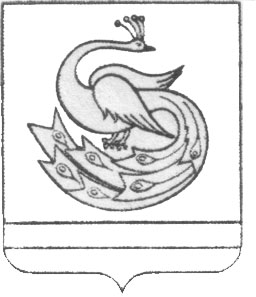 АДМИНИСТРАЦИЯ ПЛАСТОВСКОГО МУНИЦИПАЛЬНОГО РАЙОНАПОСТАНОВЛЕНИЕ«_15_» _04____  2021 г.                                                                             № _396_Об отмене постановления от  30.03.2021 г.  №  313В целях приведения нормативных правовых актов администрации  Пластовского муниципального района  в соответствии с действующим законодательством Российской Федерации, администрация Пластовского муниципального районаПОСТАНОВЛЯЕТ:	1. Постановление  администрации  Пластовского  муниципального  района от 30.03.2021 г. № 313 «Об      утверждении      новой      редакции Устава        Муниципального      казенного учреждения дополнительного образования «Центр      развития      творчества     детей и юношества» отменить.2. Настоящее постановление разместить на официальном сайте администрации Пластовского муниципального района в сети «Интернет».3. Настоящее  постановление вступает в силу с момента подписания.Глава Пластовского муниципального районаА.Н. Пестряков